Please print in the areas belowPlease provide as much information as possible about your child.Legal Surname: __________________________         Legal Forename: _________________________Gender (M/F): _______  Date of Birth: _______________ Middle Name(s): _________________Preferred Surname: _________________________  Preferred Forename: ____________________Postcode: ___________________        Home telephone number: ____________________________Home Address: _________________________________________________________________
______________________________________________________________________________Please give details of all persons who have parental responsibility and anyone else you wish to be contacted in an emergency.  Priorities them in the order that you wish for them to be contacted in an emergency.Lunch time meal arrangements:Packed Lunch    		School meal   		 meal  	Please tick the type of meal to have for each day of the week below:-			Type of meal		Mon	Tue	Wed	Thu	Fri			Packed Lunch									School/Free Meal					Dietary Requirements:	Artificial Colouring Allergy	   		No Pork    			No Dairy Produce		Gluten Free	   		Halal       			Kosher Foods Only		No nuts of any type/quantity 		Vegetarian 	 		Seafood Allergy 	Does your child have any other dietary requirements that the school should be aware of? Medical Information:Medical Practice Name:__________________________________________________________________Medical Practice Address: __________________________________________________________________________________________________________________  Tel no: ______________________________Does your child have any medical conditions that the school should be aware of? __________________________________________________________________________________________________________________________________________________________________________________
Does your child receive any Paramedical Support?Occupational Therapy		Physiotherapy	Speech Therapy		Other support	 please specify …………………………...Ethnicity:White 		Mixed   British		 White & Black   Irish  		 White & Black African  Traveller of Irish Heritage	 	 White & Asian  Gypsy/Roma		 Any other mixed background  Any other White background	Asian or Asian British		Black or Black British  Indian		   Pakistani		 African  Bangladeshi		 Any other Black background  Any other Asian background	  Chinese		 Any other ethnic background  I do not wish an ethnic background category to be recorded This information was provided by	 Parent		 StudentFirst Language:A First Language other than English should be recorded where a child was exposed to the language during early development and continues to be exposed to this language in the home or in the community.If a child was exposed to more than one language (which may include English) during early development the language other than English should be recorded, irrespective of the child's proficiency in English.First Language: __________________________ 		Other Languages Spoken: (in order of importance)1.__________________________		2.__________________________Religion:Buddhist		Jewish	 	Hindu		Christian		Muslim	 	Sikh		No religion	 	Other religion	  Additional Information:
How does your child travel to school? :		Cycle 	 	Car Share	  	Car/Van	  	Public Bus Service 		Dedicated School Bus 	 	Train 	 	Taxi	  	Walk 	 	Other  Previous school:			Date		DateName of School				From            	To___________________________________________       	__________      	__________Reason for leaving: ________________________________________________________________Does this child have any brothers and sisters at this school?          Yes        No  If Yes, please give details: ____________________________________________________________Please use this space to give us any information about your child that you feel we should know about and which has not already been covered by this form: ____________________________________________________________________________________________________________________________________________________________________________________________________________________________________________________________________________________Parent/Guardian Name (Please print) : _________________________________________________Parent/Guardian Signature: __________________________________________________________Date: _____________________________________________________________________________SCHOOL USE ONLY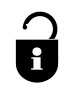 SCHOOL USE ONLY Admission no. Year Group Reg. Group Admission Date Date ProcessedContact Information: 		Parent/GuardianPriorityTitle and Surname: ___________________________ Forename: ___________________
PriorityDaytime Tel. No: _____________________ Day Place: ___________________________
Home Phone: __________________________ : ___________________________
E-mail: ________________________________________ Daytime Fax:______________
Address (if different to above): ______________________________________________
__________________________________________Postcode: ____________________
Relationship to Pupil: ___________________ Parental Responsibility:  Yes/NoContact Information: 		Parent/GuardianPriorityTitle and Surname: ___________________________ Forename: ___________________
PriorityDaytime Tel. No: _____________________ Day Place: ___________________________
Home Phone: __________________________ : ___________________________
E-mail: ________________________________________ Daytime Fax:______________
Address (if different to above): ______________________________________________
__________________________________________Postcode: ____________________
Relationship to Pupil: ___________________ Parental Responsibility:  Yes/NoContact Information: 		Non-Parental ContactTitle and Surname: ________________________ Forename: ___________________Daytime Tel. No: _____________________ Day Place: _______________________PriorityHome Phone: ________________________Mobile: __________________________E-mail: ___________________________________ Daytime Fax:_______________Address: ___________________________________________________________________________________________________Postcode: ____________________Relationship to Pupil: ___________________ Relationship to Pupil: ___________________ Contact Information: 		Non-Parental ContactTitle and Surname: ________________________ Forename: ___________________Daytime Tel. No: _____________________ Day Place: _______________________PriorityHome Phone: ________________________Mobile: __________________________E-mail: ___________________________________ Daytime Fax:_______________Address: ___________________________________________________________________________________________________Postcode: ____________________Relationship to Pupil: ___________________ Relationship to Pupil: ___________________ 